CLEVELAND MUNICIPAL COURTHOUSING DIVISIONCUYAHOGA COUNTY, OHIOJUDGE W. MONÁ SCOTT_____________	_____________			*		Plaintiff (s),			*	Case No. ___________________v.						*	MOTION FOR EXEMPTION FROM OH-RESOLVE__________________________			*			Defendant (s)			* 	Now comes Plaintiff / Defendant (circle one) ________________________ (name), who respectfully moves this Court for an exemption from OH-Resolve for the following reasons: _________________________________________________________________________________________________________________________________________________________________________________________________________________________________________________________________________________________________________________________________________________________________________________________________________________________________________ Respectfully Submitted,________________________________(Name)________________________________(Address)`_______________________________________________________________________________________________(Phone No. & Email)  (Phone No.)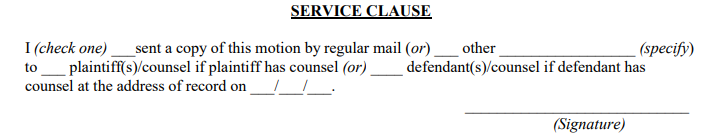 